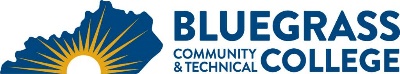 Program Coordinator: Jim Matchuny	E-mail:  jim.matchuny@kctcs.edu		Phone: 859-246-6246Program Website: https://bluegrass.kctcs.edu/education-training/program-finder/respiratory-care.aspx Student Name:		Student ID: Students must meet college readiness benchmarks as identified by the Council on Postsecondary Education or remedy the identified skill deficiencies. Graduation Requirements:Advisor Name	__________________________________	Advisor Contact	________________________________This is a Selective Admissions program.Mathematics plus Human Anatomy and Physiology I and II courses are prerequisites to the RCP courses.This is a Selective Admissions program.Mathematics plus Human Anatomy and Physiology I and II courses are prerequisites to the RCP courses.This is a Selective Admissions program.Mathematics plus Human Anatomy and Physiology I and II courses are prerequisites to the RCP courses.This is a Selective Admissions program.Mathematics plus Human Anatomy and Physiology I and II courses are prerequisites to the RCP courses.This is a Selective Admissions program.Mathematics plus Human Anatomy and Physiology I and II courses are prerequisites to the RCP courses.This is a Selective Admissions program.Mathematics plus Human Anatomy and Physiology I and II courses are prerequisites to the RCP courses.Pre-Admission RequirementsCredit HoursTermGradePrerequisitesNotesNotesMA 111 Contemporary College Mathematics OR MAT 110 Applied Mathematics OR MAT 150 College Algebra3BIO 137 Human Anatomy and Physiology I4BIO 139 Human Anatomy and Physiology II     4Total Pre-Admission Requirements Credit Hours11First SemesterCr. Hrs.TermGradePrerequisitesNotesRCP 110 Cardiopulmonary Anatomy and Physiology              3Admission to the Respiratory Care programRCP 121 Respiratory Care Practice I                     1Admission to the Respiratory Care programTotal Semester Credit Hours4Second SemesterCr. Hrs.TermGradePrerequisitesNotesRCP 140 Cardiopulmonary Assessment2RCP 110RCP 140 is taught in the 1st 8-week session.Total Semester Credit Hours2Total Certificate Credit Hours1725% or more of Total Certificate Credit Hours must be earned at BCTCGrade of C or higher in each course required for the certificateAdditional InformationThe Respiratory Care program is a selective admissions program which admits initial admission only in the Fall semester.  See the program website at https://bluegrass.kctcs.edu/admissions/selective-admissions/respiratory-care.aspx for selective admission information and mandatory pre-admission conference dates.  The deadline for application to the Respiratory Care program is February 15.  Students are required to document either twenty (20) additional hours of clinical Electrocardiographic experience or Electrocardiographic and Cardiac Monitoring competence.